              PARTICIPATION AU TREMPLIN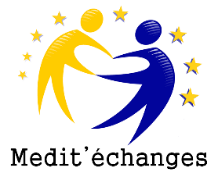            REGGAE SESSION FESTIVAL  2017Nom du groupeReprésentant du groupeNom et prénom      Date de naissance     Adresse, code postal, ville     Téléphone     E-mail     A propos du groupeStyle musical     Date de création     Origine et histoire du groupe     Influences musicales     Expériences scéniques     Durée approximative du set possible     Autres informations :Êtes-vous une association                   OUI         NON	Êtes-vous inscrit à la Sacem		 OUI          NON    Avez-vous un producteur                    OUI           NON     Pièces à joindre : □ Le formulaire d'inscription signé □ Le règlement signé □ L'autorisation parentale pour chaque membre mineur □ Photo au format JPEG du groupe □ Fiche technique + plan de scène □ Maquette du groupe ( 3 morceaux mini)Fait le , à      Signature du représentant du groupe